حضرات السادة والسيدات،تحية طيبة وبعد،1	يسعدني أن أُحيطكم علماً بأن الاتحاد الدولي للاتصالات (ITU) ولجنة الأمم المتحدة الاقتصادية لأوروبا (UNECE) سيشتركان في تنظيم الندوة التاسعة عشرة بشأن سيارة المستقبل الموصولة شبكياً (FNC-2024) التي ستعقد افتراضياً في الفترة 14-11 مارس 2024 من الساعة 13:00 إلى الساعة 16:00 بتوقيت وسط أوروبا كلّ يوم.2	وسيعقب الندوة اجتماع التنسيق بشأن معايير الاتصالات لأنظمة النقل الذكية (CITS) الذي سيُعقد في 15 مارس 2024. وللمزيد من المعلومات عن هذا الاجتماع، يرجى زيارة الموقع: https://www.itu.int/go/cits.3	وتتناول ندوة سيارة المستقبل الموصولة شبكياً أحدث التطورات في مجالات توصيلية المركبات والتنقل المؤتمت ودور الذكاء الاصطناعي في قطاع النقل، وتشهد تبادُل رؤى دولية متعمقة بشأن الآثار المرتبطة بالتكنولوجيا والأعمال والمعايير واللوائح التنظيمية.4	ومنذ انطلاق ندوة سيارة المستقبل الموصولة شبكياً في 2005، تجمع الندوة بين ممثلين من دوائر صناعة السيارات والنقل وتكنولوجيا المعلومات والاتصالات، إلى جانب قادة الحكومات والمنظمين، لمناقشة وضع ومستقبل الاتصالات في المركبات والقيادة الآلية من وجهتي النظر التقنية والتنظيمية على السواء.5	وسيتناول المتحدثون في ندوة سيارة المستقبل الموصولة شبكياً لعام 2024 التكنولوجيا والإطار التنظيمي العالمي اللذين سيدعمان نشر حلول التنقل عالية الأتمتة. وستناقَش أحدث التطورات التكنولوجية في مجالات توصيلية المركبات وتطبيقات الذكاء الاصطناعي (AI) كسُبل لتعزيز تطوير وتشغيل المركبات المؤتمتة، وتصميم وتصنيع المركبات، وإدارة الطرق، وتجربة الركاب. وستمعن الندوة النظر في العلاقات بين الاتصالات في المركبات والقيادة المؤتمتة من خلال تحليل الدور البالغ الأهمية لمتطلبات الاختبار وللأطر التنظيمية. ويمثل التعاون بين مختلف هيئات وضع المعايير عنصراً أساسياً للنجاح في تحقيق مستقبل أكثر أمناً في مجال التنقل المدعوم بالذكاء الاصطناعي.6	وباب المشاركة مفتوح أمام الدول الأعضاء في الاتحاد وأعضاء القطاع والمنتسبين والمؤسسات الأكاديمية وأمام أي فرد من بلد عضو في الأمم المتحدة يرغب في المساهمة في العمل. ويشمل ذلك الأفراد الأعضاء أيضاً في المنظمات الدولية والإقليمية والوطنية. وستكون المشاركة في الندوة مجانية.7	وستتاح جميع المعلومات ذات الصلة بالندوة (المتحدثون، ومشروع البرنامج، وتفاصيل التوصيل عن بُعد، وروابط التسجيل) في الموقع الإلكتروني الرئيسي للحدث الذي يمكن الاطلاع عليه من خلال الرابط: https://fnc.itu.int/.8	ويرجى ملاحظة أن التسجيل إلزامي. وسيخضع الموقع الإلكتروني للتحديث بانتظام كلما وردت معلومات جديدة أو معدّلة. ويرُجى من المشاركين المواظبة على زيارة الموقع الإلكتروني للندوة للاطلاع على أحدث المعلومات. ولمزيد من المعلومات عن البرنامج، يُرجى ألا تترددوا في الاتصال بالسيد ستيفانو بوليدوري (stefano.polidori@itu.int).9	وللحصول على معلومات عن فرص الرعاية ذات الصلة بندوة سيارة المستقبل الموصولة شبكياً لعام 2024، يُرجى الاتصال بالعنوان التالي: tsbevents@itu.int. ويمكن تنزيل باقة الرعاية عبر الإنترنت في الرابط: https://fnc.itu.int/engage/.وتفضلوا بقبول فائق التقدير والاحترام.سيزو أونوي
مدير مكتب تقييس الاتصالات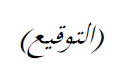 الملحقات: 1الملحق
مشروع برنامج ندوة سيارة المستقبل الموصولة شبكياً لعام 2024 (FNC-2024)
ندوة افتراضية بالكامل، 14-11 مارس 2024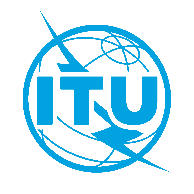 الاتحـاد الدولـي للاتصـالاتمكتب تقييس الاتصالاتجنيف، 14 ديسمبر 2023المرجع:TSB Circular 161
FNC-2024/SPإلى:-	إدارات الدول الأعضاء في الاتحاد؛-	أعضاء قطاع تقييس الاتصالات بالاتحاد؛-	المنتسبين إلى قطاع تقييس الاتصالات؛-	الهيئات الأكاديمية المنضمة إلى الاتحادنسخة إلى:-	رؤساء لجان الدراسات ونوابهم؛-	مدير مكتب تنمية الاتصالات؛-	مدير مكتب الاتصالات الراديويةجهة الاتصال:ستيفانو بوليدوري (Stefano Polidori)إلى:-	إدارات الدول الأعضاء في الاتحاد؛-	أعضاء قطاع تقييس الاتصالات بالاتحاد؛-	المنتسبين إلى قطاع تقييس الاتصالات؛-	الهيئات الأكاديمية المنضمة إلى الاتحادنسخة إلى:-	رؤساء لجان الدراسات ونوابهم؛-	مدير مكتب تنمية الاتصالات؛-	مدير مكتب الاتصالات الراديويةالهاتف:+41 22 730 5858إلى:-	إدارات الدول الأعضاء في الاتحاد؛-	أعضاء قطاع تقييس الاتصالات بالاتحاد؛-	المنتسبين إلى قطاع تقييس الاتصالات؛-	الهيئات الأكاديمية المنضمة إلى الاتحادنسخة إلى:-	رؤساء لجان الدراسات ونوابهم؛-	مدير مكتب تنمية الاتصالات؛-	مدير مكتب الاتصالات الراديويةالفاكس:+41 22 730 5853إلى:-	إدارات الدول الأعضاء في الاتحاد؛-	أعضاء قطاع تقييس الاتصالات بالاتحاد؛-	المنتسبين إلى قطاع تقييس الاتصالات؛-	الهيئات الأكاديمية المنضمة إلى الاتحادنسخة إلى:-	رؤساء لجان الدراسات ونوابهم؛-	مدير مكتب تنمية الاتصالات؛-	مدير مكتب الاتصالات الراديويةالبريد الإلكتروني:tsbevents@itu.intإلى:-	إدارات الدول الأعضاء في الاتحاد؛-	أعضاء قطاع تقييس الاتصالات بالاتحاد؛-	المنتسبين إلى قطاع تقييس الاتصالات؛-	الهيئات الأكاديمية المنضمة إلى الاتحادنسخة إلى:-	رؤساء لجان الدراسات ونوابهم؛-	مدير مكتب تنمية الاتصالات؛-	مدير مكتب الاتصالات الراديويةالموضوع:ندوة سيارة المستقبل الموصولة شبكياً لعام 2024 (FNC-2024)
(اجتماع افتراضي بالكامل، 14-11 مارس 2024)ندوة سيارة المستقبل الموصولة شبكياً لعام 2024 (FNC-2024)
(اجتماع افتراضي بالكامل، 14-11 مارس 2024)11 مارس 2024 (الساعة 16:00-13:00 بتوقيت وسط أوروبا)الافتتاحكلمات افتتاحية من الاتحاد الدولي للاتصالات ولجنة الأمم المتحدة الاقتصادية لأوروبا.الجلسة: آخر التطورات في اللوائح الدولية للمركبات وقواعد المرور الخاصة بنظام القيادة المؤتمتة (ADS)سوف تستكشف الجلسة الأولى من هذا الحدث المنعقد عبر الإنترنت آخر التطورات والتحديات في مجال المركبات المتصلة والمؤتمتة. وستركّز الجلسة على الجهود العالمية لمواءمة اللوائح التقنية للمركبات المؤتمتة، بقيادة لجنة الأمم المتحدة الاقتصادية لأوروبا (UNECE)، مع الإصغاء إلى خبراء من أفرقة العمل المنبثقة عن لجنة الأمم المتحدة الاقتصادية لأوروبا، المؤلفة من هيئات تنظيمية من جميع القارات وأصحاب المصلحة ذوي الصلة. وسيتبادل الخبراء من الصناعة والجهات التنظيمية رؤاهم بشأن المعايير/اللوائح الحالية والمستقبلية للأنظمة المتقدمة لمساعدة السائق (ADAS)، وأنظمة القيادة المؤتمتة (ADS) والاتصالات في المركبات، فضلاً عن التحديات الماثلة والفرص السانحة للابتكار والتعاون. منسق الجلسة: يحدد لاحقاً12 مارس 2024 (الساعة 16:00-13:00 بتوقيت وسط أوروبا)الجلسة الثانية: تطبيقات الذكاء الاصطناعي بشأن المركباتينتشر الذكاء الاصطناعي في كل مكان في حياتنا الشخصية وفي الأعمال التجارية على حدّ سواء؛ وهو آخذ في التوسُّع على نحو متسارع في التطبيقات وكذلك في تأثيره. وستقدّم هذه الجلسة لمحة عامة عن الذكاء الاصطناعي، مع التركيز بصفة خاصة على التطبيقات الخاصة بالمركبات. وسيناقش المشاركون التطورات الحالية والمخطط لها، والأنشطة التعاونية وكذلك في مجال المعايير، والفجوات التي يتعيّن معالجتها والتي ستدعم تنفيذ تكنولوجيا الذكاء الاصطناعي والتحقق منها ونشرها وإدارتها من أجل التشغيل المأمون والآمن وذي الكفاءة للمركبات الأرضية والبنية التحتية للنقل. وبالإضافة إلى ذلك، ستستكشف الجلسة كيف تعمل التطبيقات القائمة على الذكاء الاصطناعي في المركبات على إعادة تشكيل التفاعلات البشرية داخل المركبات وحولها، ومعالجة الديناميات الآخذة في التطور مع السائقين والركاب والأفراد خارج المركبات.منسق الجلسة: ويليام (بيل) غوس، جمعية مهندسي السيارات (SAE) الدولية13 مارس 2024 (الساعة 16:00-13:00 بتوقيت وسط أوروبا)الجلسة الثالثة: الوضع العالمي لاختبار المركبات المؤتمتة يتمُّ اختبار المركبات المؤتمتة في جميع أنحاء العالم في مجموعة متنوعة من البيئات التشغيلية وعلى مختلف أنواع المركبات. وفي السنة الماضية، ازداد الطلب على معايير السلامة ومتطلبات الاختبار واللوائح التنظيمية، مثلما زاد عدد الأعطال التشغيلية التي تناولتها وسائل الإعلام. وسيكون من بين المتحدثين ممثلون من الأوساط التنظيمية والمشغِّلين لمناقشة الخطوات التالية اللازمة لتسويق تكنولوجيا المركبات المؤتمتة تجارياً.منسق الجلسة: روجر لانكتوت، مدير التنقلية الموصولة في السيارات، شركة TechInsights14 مارس 2024 (الساعة 16:00-13:00 بتوقيت وسط أوروبا)الجلسة الرابعة: الاتصالات في المركبات لأغراض القيادة الآلية المركبات المزوَّدة بأنظمة القيادة المؤتمتة (ADS) قيد التطوير منذ أعوام عدة. وأجريت اختبارات واسعة النطاق للمركبات المزوَّدة بأنظمة القيادة المؤتمتة وبدأت عمليات النشر الأولية. وبات السائقون على دراية بأتمتة المركبات. والاعتقاد العام هو أنّ مآل مستوى الأتمتة في المركبات أن ينمو. وسوف تستكشف هذه الجلسة كيفية استخدام تكنولوجيا اتصالات المركبات في المركبات المزوَّدة بنظام القيادة المؤتمتة والإجراءات المستقبلية المطلوبة. منسق الجلسة: ت. روسيل شيلدز، رئيس هيئة التعاون التابعة للاتحاد والمعنيّة بوضع معايير الاتصالات الخاصة بأنظمة النقل الذكية  